RETURNED GOODS FORM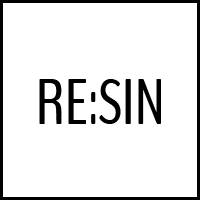 RETURNING OF NON CONFORMING OR DEFECTIVE GOODSYOUR PERSONAL DETAILSYOUR ORDER INFORMATIONDate: _______________					Signature: _______________	Important: Please note that any non-conformities or defects detected on the purchased goods must be reported within the terms indicated on the Sales Conditions you accepted on making your purchase; the same also indicate the rights you are entitled to concerning the ascertaining of non-conformities or defects. Name andsurnameAddressPhone numberE-mail addressOrder number Date of orderReturned goods Detailed description of the defect/non- conformity